Świerczyna 28.03.2023 r.ZapytanieDo Burmistrza Gminy Osieczna.W nawiązaniu do odpowiedzi na moje zapytanie złożone na L sesji Rady Miejskiej w
dniu 09.02.2023 odnośnie Gminnego Zakładu Komunalnego Sp. z o.o wnoszę 2
dodatkowe pytania:Jeżeli dobrze czytam odpowiedzi to Gminny Zakład Komunalny nie uzyskał dochodu
ale poniłósł w roku 2022 stratę w wysokości 9793,95 zł tak czy nie ?Co konkretnie zawiera się w kwotach poniesionych wydatków w grupie :drobne narzędzia i urządzenia 17 647,80 zł,inne 26 019,61 zł?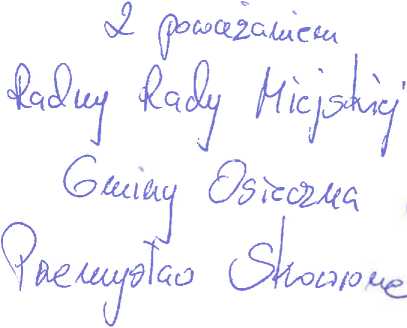 